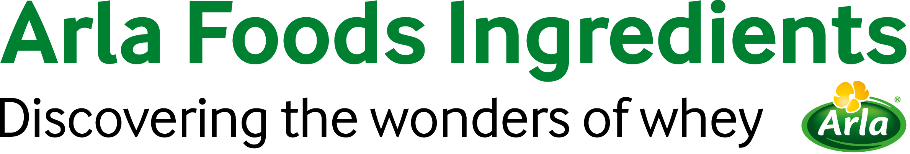 3 de abril de 2023COMUNICADO À IMPRENSAArla Foods Ingredients destaca um foco crescente dos consumidores na qualidade da proteína A Arla Foods Ingredients destaca o crescente foco dos consumidores na qualidade dos nutrientes com o lançamento de uma nova marca para sua linha de whey proteins microparticuladas.Uma pesquisa recente mostra que quase 70% dos consumidores estão interessados nas fontes de proteína em alimentos e bebidas; a naturalidade e o valor nutricional são as principais motivações. Além disso, 36% dos que têm interesse em proteínas dizem que uma fonte completa de proteínas é o fator mais importante na escolha entre produtos.Para atender a essa crescente demanda, a Arla Foods Ingredients oferece uma linha de whey proteins com base em uma tecnologia patenteada de microparticulação. Com o novo nome Nutrilac® ProteinBoost, ela oferece uma série de benefícios que satisfazem as necessidades dos fabricantes de alimentos e dos consumidores conscientes com a saúde. Ricos em todos os nove aminoácidos essenciais, os ingredientes da linha representam uma fonte completa de proteínas. Ademais, eles são fáceis de adicionar a alimentos e bebidas e fornecem uma textura indulgente e um sabor lácteo suave.Katrine Helene Fruergaard Holm, Global Industry Marketing Manager na Arla Foods Ingredients, disse: “A proteína é o nutriente de escolha para muitos consumidores focados na saúde e, por anos, a resposta dos fabricantes foi adicioná-la o quanto possível. No entanto, os consumidores estão cada vez mais se concentrando em não apenas obter mais proteínas, como também obter a proteína certa. Eles querem proteínas completas que oferecem todos os aminoácidos essenciais que são necessários para uma nutrição bem equilibrada, e é claro que as querem em produtos com sabor e textura excelentes. Oferecendo benefícios práticos e alta qualidade nutricional, Nutrilac® ProteinBoost é a melhor fonte completa de proteínas.”Para demonstrar como as soluções Nutrilac® podem ajudar a atender à demanda de proteína de alta qualidade, a Arla Foods Ingredients convida os fabricantes a participar de um seminário virtual (em inglês). Seu foco será em quatro categorias:Nutrilac® ProteinBoost é ideal para um sorvete com alto teor de proteína, capaz de fornecer até 15% de proteína e um sabor lácteo limpo e neutro.Em iogurtes bebíveis, Nutrilac® ProteinBoost pode oferecer um alto teor de proteína com baixa viscosidade, alta solubilidade e uma sensação agradável na boca.Nutrilac® ProteinBoost pode ser usado para criar iogurtes colheráveis com maior viscosidade e estabilidade, bem como um altíssimo teor de proteína.Petiscos lácteos com alto teor de proteína são um formato cada vez mais popular. As soluções Nutrilac® podem ajudá-los a ter um ótimo sabor e reter sua forma e textura ao longo de toda a vida útil.Para se inscrever no seminário, acesse: https://www.arlafoodsingredients.com/dairy/explore-industry/ingredients--solutions/fresh-dairy-products/whey-protein-matters/Para mais informações, entre em contato:Richard Clarke, Ingredient Communications Tel: +44 (0)7766 256176 
Email: richard@ingredientcommunications.comSobre a Arla Foods Ingredients

A Arla Foods Ingredients é a líder global em soluções de soro de leite com valor agregado. Descobrimos e fornecemos ingredientes derivados do soro do leite, oferecendo apoio à indústria alimentícia no desenvolvimento e processamento eficiente de alimentos mais naturais, funcionais e nutritivos. Nós trabalhamos em mercados globais em nutrição infantil, clínica, esportiva, alimentos saudáveis e outros alimentos e bebidas.Cinco razões para nos escolher:Temos P&D em nosso DNAOferecemos qualidade superiorSomos seu parceiro de negócios de confiançaApoiamos a sustentabilidadeGarantimos segurança em suprimentoA Arla Foods Ingredients é uma subsidiária 100% de propriedade da Arla Foods. Nossa matriz está localizada na Dinamarca.LinkedInhttp://www.linkedin.com/company/arla-foods-ingredientsLinkedIn (América Latina)https://www.linkedin.com/showcase/arla-foods-ingredients-latin-america/LinkedIn (China)https://www.linkedin.com/showcase/arla-foods-ingredients-china/